ОБРАЗОВАТЕЛЬНЫЕ УСЛУГИ.Платные образовательные услуги.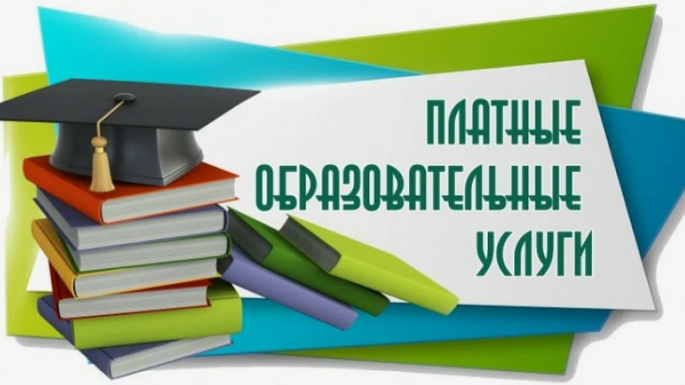 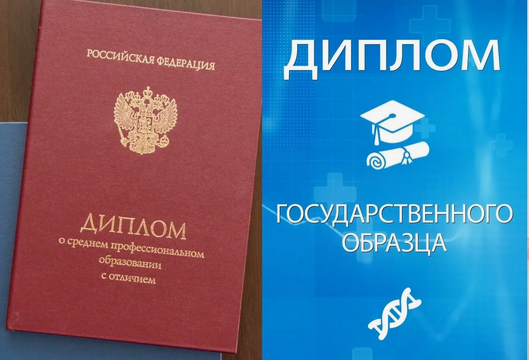 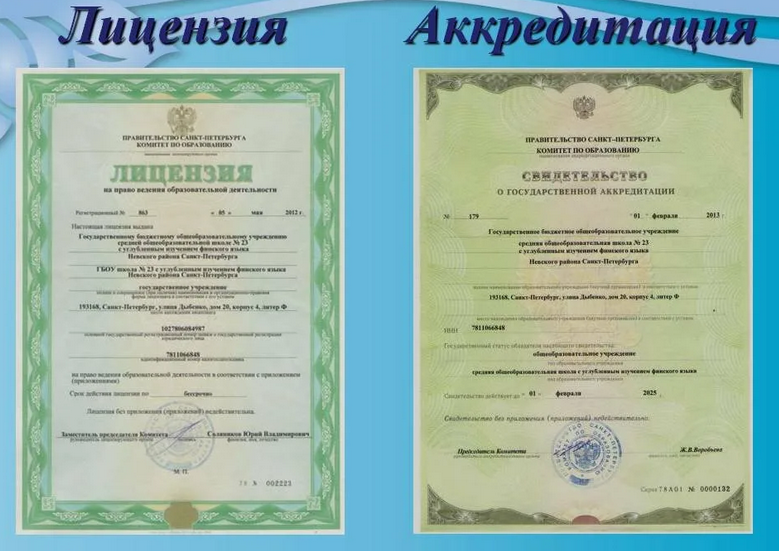 ОБРАЗОВАТЕЛЬНЫЕ УСЛУГИ.Заключаем платный договор.Договор об оказании платных образовательных услуг должен содержать  следующие сведения: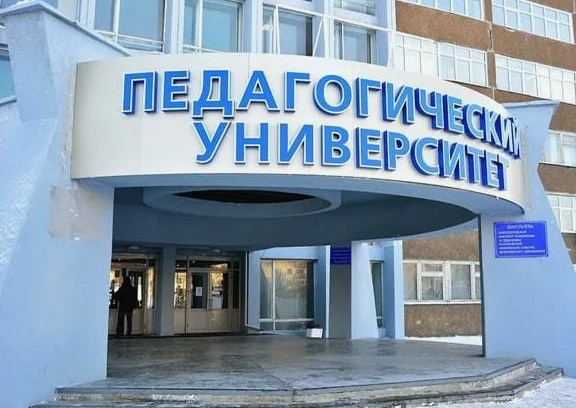 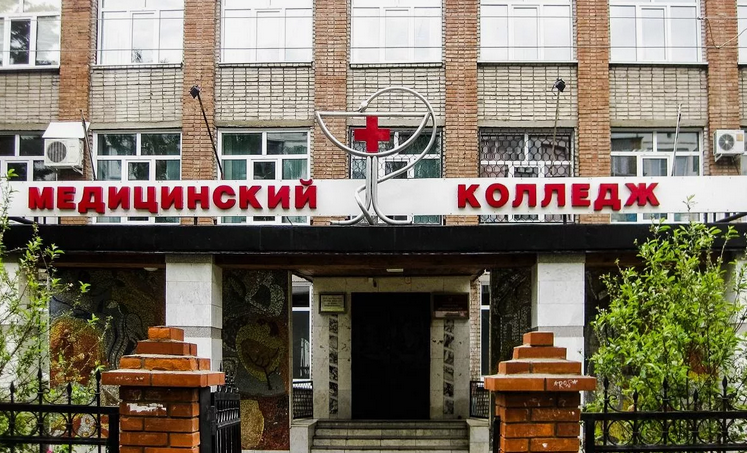 ОБРАЗОВАТЕЛЬНЫЕ УСЛУГИ.Как выбрать автошколу.обратите внимание на наличие лицензии на образовательную деятельность и программы подготовки водителей интересующей вас категории ТС, а также на  заключение ГИБДД о соответствии учебно-материальной базы требованиям, установленным Минпросвещения России.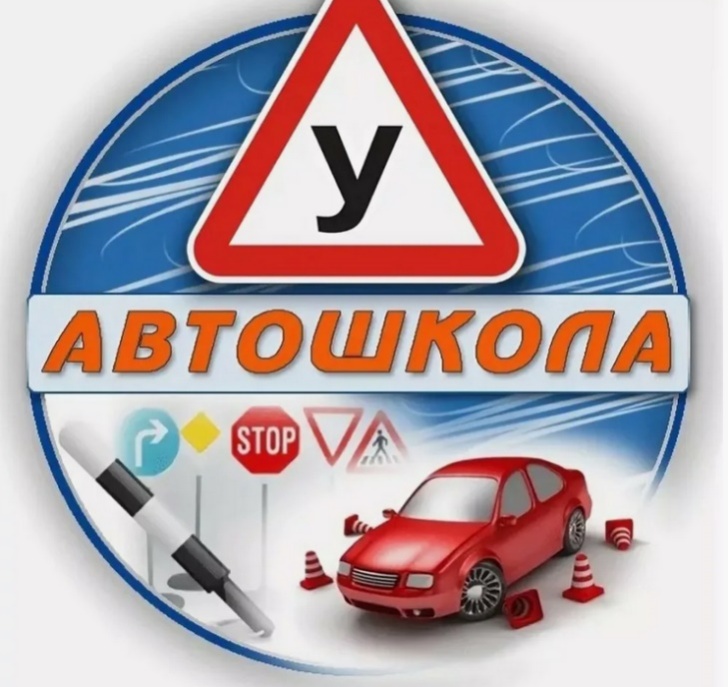 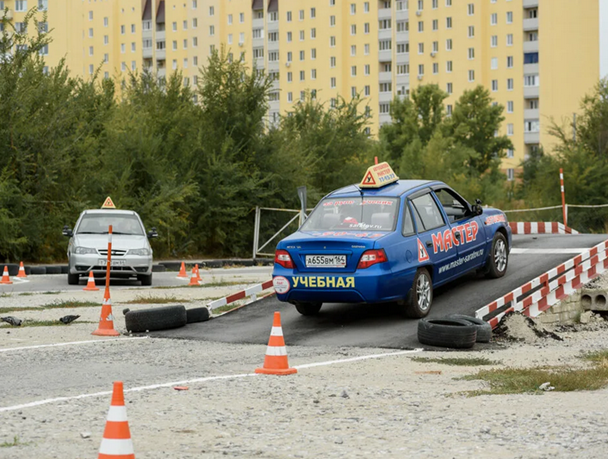 ОБРАЗОВАТЕЛЬНЫЕ УСЛУГИ.Как выбрать автошколу.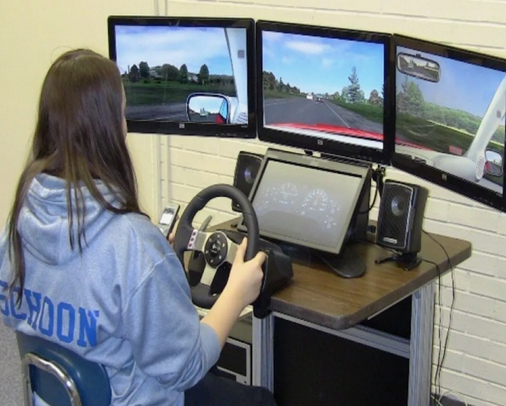 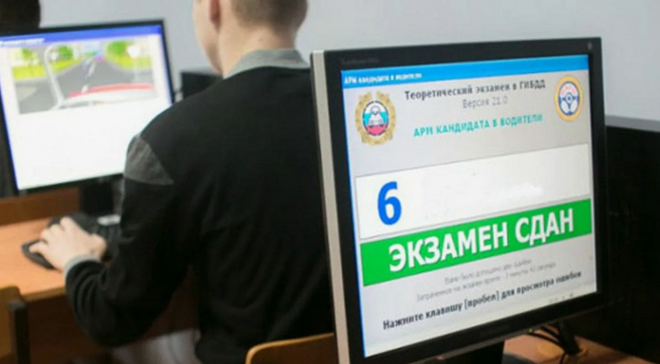 ОБРАЗОВАТЕЛЬНЫЕ УСЛУГИ.Платные услуги в школе.Какие услуги в школе могут быть платными?Каждая школа имеет право сформировать полный перечень платных услуг, список должен находиться в свободном доступе, а вся информация по дополнительным дисциплинам должна быть прозрачной. 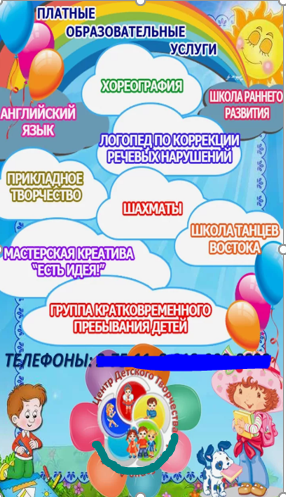 ОБРАЗОВАТЕЛЬНЫЕ УСЛУГИ.Платные услуги в школе.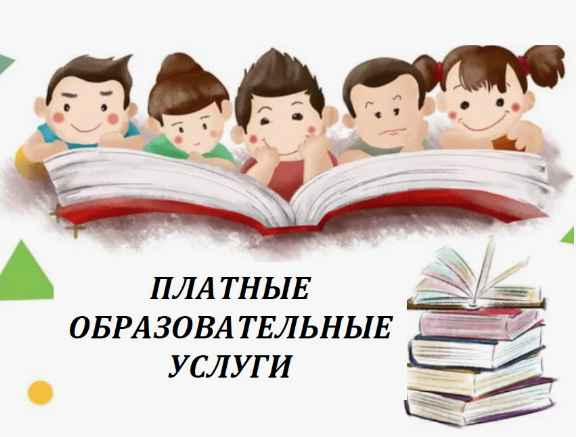 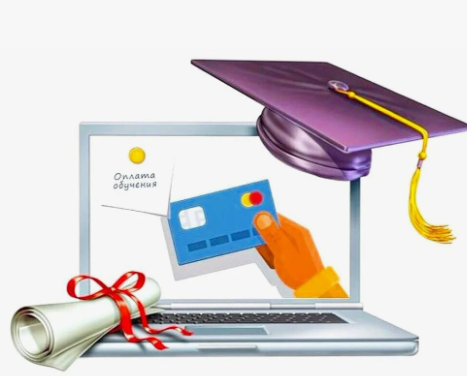 При обнаружении недостатка платных образовательных услуг,   заказчик вправе по своему выбору потребовать:безвозмездного оказания образовательных услуг; соразмерного уменьшения стоимости оказанных платных образовательных услуг; возмещения понесенных им расходов по устранению недостатков оказанных платных образовательных услуг своими силами или третьими лицами. Заказчик вправе отказаться от исполнения договора и потребовать полного возмещения убытков, если в установленный договором срок недостатки платных образовательных услуг не устранены исполнителем.